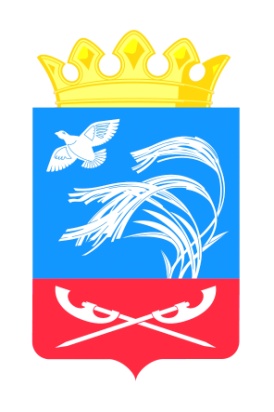 ПРЕДСТАВИТЕЛЬНОЕ СОБРАНИЕКУРСКОГО РАЙОНА КУРСКОЙ ОБЛАСТИРЕШЕНИЕот 22 декабря 2017г.			г.Курск			            № 30-3-222О некоторых вопросах организации деятельностипо противодействию коррупцииВ соответствии с Федеральным законом от 03 апреля 2017 года
№ 64-ФЗ "О внесении изменений в отдельные законодательные акты Российской Федерации в целях совершенствования государственной политики в области противодействия коррупции", частью 7.4 статьи 40 Федерального закона от 06 октября 2003 года № 131-ФЗ "Об общих принципах организации местного самоуправления в Российской Федерации", частью 4.3 статьи 12.1 Федерального закона от 25 декабря 2008 года № 273-ФЗ "О противодействии коррупции", Уставом муниципального района "Курский район" Курской области Представительное Собрание Курского района Курской области РЕШИЛО:1. Утвердить прилагаемое Положение о комиссии по урегулированию конфликта интересов лиц, замещающих муниципальные должности муниципального района «Курский район» Курской области.2. Утвердить прилагаемый состав комиссии по урегулированию конфликта интересов лиц, замещающих муниципальные должности муниципального района «Курский район» Курской области.3. Утвердить прилагаемое Положение о порядке сообщения лицами, замещающими муниципальные должности муниципального района «Курский район» Курской области, о возникновении личной заинтересованности при исполнении должностных обязанностей, которая приводит или может привести к конфликту интересов.3. Утвердить прилагаемый  Порядок размещения на официальном сайте муниципального района «Курский район» Курской области в информационно-телекоммуникационной сети "Интернет" и (или) предоставления для опубликования средствам массовой информации сведений о доходах, расходах, об имуществе и обязательствах имущественного характера, представленных лицами, замещающими муниципальные должности муниципального района «Курский район" Курской области.4. Установить, что лица, замещающие муниципальные должности ежегодно представляют: Глава Курского района Курской области в кадровую службу Администрации Курского района Курской области (лицу, ответственному за ведение кадрового делопроизводства), депутаты Представительного Собрания Курского района Курской области в аппарат Представительного Собрания Курского района Курской области,  информацию о доходах, расходах, об имуществе и обязательствах имущественного характера своих, супруга (супруги) и несовершеннолетних детей в объеме, достаточном для их размещения на официальном сайте муниципального района «Курский район» Курской области в информационно-телекоммуникационной сети «Интернет», по форме согласно приложению к  настоящему решению, в срок, установленный Законом Курской области от 27.09.2017 № 55-ЗКО «О представлении гражданином, претендующим на замещение муниципальной должности, должности главы местной администрации по контракту, лицом, замещающим муниципальную должность, должность главы местной администрации по контракту, сведений о доходах, расходах, об имуществе и обязательствах имущественного характера и проверке достоверности и полноты указанных сведений» для предоставления сведений о доходах, расходах, об имуществе и обязательствах имущественного характера».5. Признать утратившими силу решения Представительного Собрания Курского района Курской области:от 18.02.2016г. № 13-3-98 «О представлении лицами, замещающими  муниципальные должности муниципального района «Курский район" Курской области, сведений о доходах, расходах, об имуществе, обязательствах имущественного характера»;от 21.06.2016г. № 15-3-126 «О порядке сообщения лицами,  замещающими муниципальные должности муниципального района «Курский район" Курской области, о возникновении личной заинтересованности при исполнении должностных обязанностей, которая приводит или может привести к конфликту интересов».6. Контроль за исполнением настоящего решения поручить постоянной комиссии по нормотворчеству и местному самоуправлению Представительного Собрания Курского района Курской области.7. Настоящее решение вступает в силу со дня его официального опубликования в установленном порядке.Председатель Представительного СобранияКурского района Курской области					         А.Н.ПашутинГлава Курского района Курской области                                        В.М.РыжиковУтвержденорешением Представительного СобранияКурского района Курской областиот 22 декабря 2017г. N 30-3-222Положениео комиссии по урегулированию конфликта интересов лиц, замещающих муниципальные должности муниципального района «Курский район» Курской области1. Настоящее положение определяет порядок формирования и деятельности комиссии по урегулированию конфликта интересов лиц, муниципальные должности в соответствии с действующим законодательством (далее - Комиссия).2. Комиссия в своей деятельности руководствуется Конституцией Российской Федерации, федеральными конституционными законами, федеральными законами, правовыми актами Президента Российской Федерации и Правительства Российской Федерации, Уставом Курской области, законами Курской области, постановлениями и распоряжениями Губернатора Курской области, Администрации Курской области, Уставом муниципального района «Курский район» Курской области, решениями Представительного Собрания Курского района Курской области, а также настоящим Положением.3. К ведению Комиссии относится рассмотрение уведомлений лиц, замещающих муниципальные должности муниципального района «Курский район» Курской области, в том числе Главой Курского района Курской области, депутатами Представительного Собрания Курского района Курской области (далее – лица, замещающие муниципальные должности), о возникновении личной заинтересованности при осуществлении своих полномочий, которая приводит или может привести к конфликту интересов, выработка рекомендаций по принятию мер по предотвращению или урегулированию конфликта интересов в соответствии с Положением о порядке сообщения лицами, замещающими муниципальные должности, о возникновении личной заинтересованности при исполнении должностных обязанностей, которая приводит или может привести к конфликту интересов, утвержденном настоящим решением.4. Комиссия состоит из 7 членов. В состав комиссии входят: депутаты Представительного Собрания Курского района Курской области, муниципальные служащие Администрации Курского района Курской области,   представители научных организаций и образовательных учреждений среднего, высшего и дополнительного профессионального образования, деятельность которых связана с государственной или муниципальной службой. Комиссия состоит из председателя Комиссии, его заместителя, секретаря и члены Комиссии. Все члены Комиссии при принятии решений обладают равными правами. В отсутствие председателя Комиссии его обязанности исполняет заместитель председателя комиссии.5. Состав Комиссии формируется таким образом, чтобы исключить возможность возникновения конфликта интересов, который мог бы повлиять на принимаемые Комиссией решения.Персональный состав комиссии определяется решением Представительного Собрания Курского района Курской области. В случае окончания срока полномочий одного из лиц, замещающего муниципальную должность, входящего в состав комиссии, состав комиссии переутверждается. 6. Заседание Комиссии считается правомочным, если на нем присутствует не менее двух третей от общего числа членов комиссии. Проведение заседаний с участием только членов комиссии из состава депутатов и лиц, замещающих должности муниципальной службы в муниципальном органе, недопустимо.Основаниями для проведения заседания комиссии является уведомление лица, замещающего муниципальную должность, о возникновении личной заинтересованности при осуществлении своих полномочий, которая приводит или может привести к конфликту интересов.При поступлении вышеуказанного уведомления Председатель комиссии в 10-дневный срок назначает дату заседания комиссии. При этом дата заседания комиссии не может быть назначена позднее 20 дней со дня поступления указанного уведомления.Заседание комиссии проводится в присутствии лица, замещающего муниципальную должность, в отношении которого рассматривается вопрос, о возникновении личной заинтересованности при осуществлении своих полномочий, которая приводит или может привести к конфликту интересов.О намерении лично присутствовать на заседании комиссии данное лицо указывает в уведомлении.Заседания комиссии проводятся в отсутствие присутствии лица, замещающего муниципальную должность,  в следующих случаях:а) если в уведомлении, не содержится указания о намерении лично присутствовать на заседании комиссии;б) если лицо, замещающее муниципальную должность, намеревающиеся лично присутствовать на заседании комиссии и надлежащим образом извещенные о времени и месте его проведения, не явились на заседание комиссии.7. При возникновении прямой или косвенной личной заинтересованности члена Комиссии, которая может привести к конфликту интересов при рассмотрении вопроса, включенного в повестку дня заседания Комиссии, он обязан до начала заседания заявить об этом. В таком случае соответствующий член комиссии не принимает участия в рассмотрении указанного вопроса.8. Комиссия не рассматривает сообщения о преступлениях и административных правонарушениях, а также анонимные обращения.9. Члены Комиссии и лица, участвовавшие в ее заседании, не вправе разглашать сведения, ставшие им известными в ходе работы Комиссии. Член комиссии добровольно принимает на себя обязательство о неразглашении сведений, затрагивающих честь и достоинство граждан, и другой конфиденциальной информации, которая рассматривается комиссией.Информация, полученная комиссией, может быть использована только в порядке, предусмотренном федеральным законодательством об информации, информационных технологиях и о защите информации, о персональных данных.10. По итогам рассмотрения уведомлений о возникновении личной заинтересованности при исполнении должностных обязанностей, которая приводит или может привести к конфликту интересов, Комиссия может принять одно из следующих решений:а) признать, что при исполнении должностных обязанностей лицом, представившим уведомление, конфликт интересов отсутствует;б) признать, что при исполнении должностных обязанностей лицом, представившим уведомление, личная заинтересованность приводит или может привести к конфликту интересов;в) признать, что лицом, представившим уведомление, не соблюдались требования об урегулировании конфликта интересов.11. Решения Комиссии оформляются протоколами, которые подписывают члены Комиссии, принимавшие участие в ее заседании.Решения Комиссии принимаются простым большинством голосов.12. В протоколе заседания комиссии указываются:1) дата заседания Комиссии, фамилии, имена, отчества членов комиссии и других лиц, присутствующих на заседании;2) формулировка каждого из рассматриваемых на заседании Комиссии вопросов с указанием фамилии, имени, отчества, должности лица, замещающего муниципальную должность, в отношении которого рассматривается вопрос о соблюдении требований об урегулировании конфликта интересов;3) предъявляемые к лицу, замещающему муниципальную должность, претензии, материалы, на которых они основываются;4) содержание пояснений лица, замещающего муниципальную должность, и других лиц по существу предъявляемых претензий;5) фамилии, имена, отчества выступивших на заседании лиц и краткое изложение их выступлений;6) источник информации, содержащей основания для проведения заседания комиссии, дата поступления информации в комиссию;7) другие сведения;8) результаты голосования;9) решение и обоснование его принятия.13. Член Комиссии, не согласный с ее решением, вправе в письменной форме изложить свое мнение, которое подлежит обязательному приобщению к протоколу заседания комиссии.14. Организационное и документационное обеспечение деятельности комиссии, а также информирование членов комиссии о вопросах, включенных в повестку дня, о дате, времени и месте проведения заседания, ознакомление членов комиссии с материалами, представляемыми для обсуждения на заседании комиссии, осуществляются секретарем Комиссии.Утвержденрешением Представительного СобранияКурского района Курской областиот 22 декабря 2017г. N 30-3-222Составкомиссии по урегулированию конфликта интересов лиц, замещающих муниципальные должности муниципального района «Курский район» Курской областиПредседатель комиссии – Жердев Михаил Николаевич – заместитель Председателя Представительного Собрания Курского района Курской области;Заместитель председателя комиссии – Сафонова Екатерина Петровна – Управляющий делами Администрации Курского района Курской области;Секретарь комиссии – Жилинков Владимир Михайлович - Руководитель Аппарата Представительного Собрания Курского района Курской области;Члены комиссии:- Писклов Юрий Алексеевич – председатель комиссии по нормотворчеству и местному самоуправлению Представительного Собрания Курского района Курской области;- Сопин Валерий Анатольевич – депутат Представительного Собрания Курского района Курской области;- Сойко Петр Иванович – заместитель начальника управления по делопроизводству, кадрам и муниципальной службе Администрации Курского района Курской области;- представители научных организаций и образовательных учреждений среднего, высшего и дополнительного профессионального образования, деятельность которых связана с государственной или муниципальной службой.Утвержденорешением Представительного СобранияКурского района Курской областиот 22 декабря 2017г. N 30-3-222Положениео порядке сообщения лицами, замещающими муниципальные должности муниципального района «Курский район» Курской области, о возникновении личной заинтересованности при исполнении должностных обязанностей, которая приводит или может привести к конфликту интересов1. Настоящим Положением определяется порядок сообщения лицами, замещающими муниципальные должности муниципального района «Курский район" Курской области, в том числе Главой Курского района Курской области, депутатами Представительного Собрания Курского района Курской области, (далее – лица, замещающие муниципальные должности), о возникновении личной заинтересованности при исполнении должностных обязанностей, которая приводит или может привести к конфликту интересов.2. Лица, замещающие муниципальные должности, обязаны в соответствии с законодательством Российской Федерации о противодействии коррупции сообщать о возникновении личной заинтересованности при исполнении должностных обязанностей, которая приводит или может привести к конфликту интересов, а также принимать меры по предотвращению или урегулированию конфликта интересов.Сообщение оформляется в письменной форме в виде уведомления о возникновении личной заинтересованности при исполнении должностных обязанностей, которая приводит или может привести к конфликту интересов (далее - уведомление).3. Лица, замещающие муниципальные должности, направляют на имя председателя комиссии по урегулированию конфликта интересов (далее – комиссия) уведомление, составленное по форме согласно приложения к настоящему Положению.Уведомление должно быть лично подписано лицом, замещающим муниципальную должность, с указанием даты его составления.4. Уведомления, представленные в соответствии с пунктом 3 настоящего положения, по решению председателя комиссии направляются секретарю комиссии для осуществления предварительного рассмотрения.5. В ходе предварительного рассмотрения уведомлений секретарь комиссии имеет право получать в установленном порядке от лиц, направивших уведомления, пояснения по изложенным в них обстоятельствам и направлять в установленном порядке запросы в федеральные органы государственной власти, органы государственной власти Курской области, иные государственные органы, органы местного самоуправления и заинтересованные организации.6. По результатам предварительного рассмотрения уведомлений, поступивших в соответствии с пунктом 4 настоящего Положения секретарем комиссии подготавливается мотивированное заключение на каждое из них.Уведомления, заключения и другие материалы, полученные в ходе предварительного рассмотрения уведомлений, представляются председателю комиссии в течение семи рабочих дней со дня поступления уведомлений в комиссию.В случае направления запросов, указанных в пункте 5 настоящего Положения, уведомления, заключения и другие материалы представляются председателю комиссии в течение 45 дней со дня поступления уведомлений в комиссию. Указанный срок может быть продлен, но не более чем на 30 дней.7. Председателем комиссии по результатам рассмотрения им уведомлений принимается одно из следующих решений:а) признать, что при исполнении должностных обязанностей лицом, направившим уведомление, конфликт интересов отсутствует;б) признать, что при исполнении должностных обязанностей лицом, направившим уведомление, личная заинтересованность приводит или может привести к конфликту интересов;в) признать, что лицом, направившим уведомление, не соблюдались требования об урегулировании конфликта интересов.8. В случае принятия решения, предусмотренного подпунктом "б" пункта 7 настоящего Положения, в соответствии с законодательством Российской Федерации председатель комиссии принимает меры или обеспечивает принятие мер по предотвращению или урегулированию конфликта интересов либо рекомендует лицу, направившему уведомление, принять такие меры.9. В случае принятия решений, предусмотренных подпунктами "б" и "в" пункта 7 настоящего Положения, председатель комиссии направляет уведомление на рассмотрение соответствующей комиссии.10. Комиссия рассматривает уведомления и принимает по ним решения в порядке, установленном Положением о комиссии по урегулированию конфликта интересов муниципального района «Курский район» Курской области, утвержденным настоящим решением.Приложениек Положению о порядке сообщения лицами, замещающими муниципальные должности муниципального района «Курский район" Курской области, о возникновении личной заинтересованности при исполнении должностных обязанностей, которая приводит или может привести к конфликту интересов________________________________(отметка об ознакомлении)Председателю комиссии по урегулированию конфликта интересовот_______________________________________________________________________________		(Ф.И.О., замещаемая должность)УВЕДОМЛЕНИЕо возникновении личной заинтересованности при исполнении должностныхобязанностей, которая приводит или может привести к конфликтуинтересов	Сообщаю о возникновении у меня личной заинтересованности при исполнении должностных обязанностей, которая приводит или может привести к конфликту интересов (нужное подчеркнуть).	Обстоятельства, являющиеся основанием возникновения личной заинтересованности:______________________________________________________________________________________________________________________________________	Должностные обязанности, на исполнение которых влияет или может повлиять личная заинтересованность:______________________________________________________________________________________________________________________________________	Предлагаемые меры по предотвращению или урегулированию конфликта интересов:______________________________________________________________________________________________________________________________	Намереваюсь (не намереваюсь) лично присутствовать на заседании комиссии по урегулированию конфликта интересов (нужное подчеркнуть).«__» _________ 20__ г. ___________________  _____________________			(подпись лица, направляющего уведомление)		(расшифровка подписи)Утвержденрешением Представительного СобранияКурского района Курской областиот 22 декабря 2017г. N 30-3-222Порядокразмещения на официальном сайте муниципального района 
«Курский район» Курской области в информационно-телекоммуникационной сети «Интернет» и (или) предоставления для опубликования средствам массовой информации сведений о доходах, расходах, об имуществе и обязательствах имущественного характера, представленных лицами, замещающими муниципальные должности муниципального района «Курский район" Курской области1. Настоящим Порядком устанавливаются обязанности кадровой службы Администрации Курского района Курской области и аппарата Представительного собрания Курского района Курской области по размещению информации (далее - сведения о доходах, расходах, об имуществе и обязательствах имущественного характера), предоставленной лицами, замещающими муниципальные должности муниципального района «Курский район" Курской области (далее лица, замещающие муниципальные должности), по утвержденной форме  в информационно-коммуникационной сети "Интернет" на официальном сайте муниципального района «Курский район» Курской области (далее - официальный сайт), а также по предоставлению этих сведений средствам массовой информации для опубликования в связи с их запросами, если федеральными законами не установлен иной порядок размещения указанных сведений и (или) их предоставления средствам массовой информации для опубликования.2. Лицами, замещающими муниципальные должности, ежегодно предоставляются для размещения на официальном сайте и предоставления средствам массовой информации по их запросам для опубликования следующие сведения:а) перечень объектов недвижимого имущества, принадлежащих лицу, замещающему муниципальную должность, его супругу (супруге) и несовершеннолетним детям на праве собственности или находящихся в их пользовании, с указанием вида, площади и страны расположения каждого из таких объектов;б) перечень транспортных средств с указанием вида и марки, принадлежащих на праве собственности лицу, замещающему муниципальную должность, его супруге (супругу) и несовершеннолетним детям;в) декларированный годовой доход лица, замещающего муниципальную должность, его супруги (супруга) и несовершеннолетних детей;г) сведения об источниках получения средств, за счет которых совершены сделки по приобретению земельного участка, иного объекта недвижимого имущества, транспортного средства, ценных бумаг, долей участия, паев в уставных (складочных) капиталах организаций, если общая сумма таких сделок превышает общий доход лица, замещающего муниципальную должность, его супруге (супругу) за три последних года, предшествующих отчетному периоду. Сведения о доходах, расходах, об имуществе и обязательствах имущественного характера представленные лицами, замещающими муниципальные должности, регистрируются в журнале учета справок об информации о доходах, расходах, об имуществе и обязательствах имущественного характера, представляемых лицами, замещающими муниципальные должности.В случае если лицо, замещающее муниципальную должность, обнаружило, что в представленной им информации о доходах, расходах, об имуществе и обязательствах имущественного характера не отражены или не полностью отражены какие-либо сведения, либо имеются ошибки, лицо, замещающее муниципальную должность, вправе представить уточненные сведения в соответствии с настоящим Порядком. Уточненные сведения представляются в течение одного месяца после окончания срока, установленного Законом Курской области от 27.09.2017 № 55-ЗКО «О представлении гражданином, претендующим на замещение муниципальной должности, должности главы местной администрации по контракту, лицом, замещающим муниципальную должность, должность главы местной администрации по контракту, сведений о доходах, расходах, об имуществе и обязательствах имущественного характера и проверке достоверности и полноты указанных сведений» для предоставления сведений о доходах, расходах, об имуществе и обязательствах имущественного характера». 3. В размещаемых на официальном сайте и предоставляемых средствам массовой информации для опубликования сведениях о доходах, расходах, об имуществе и обязательствах имущественного характера и при предоставлении информации в объеме, достаточном для их размещения лицами, замещающими муниципальные должности, запрещается указывать:а) иные сведения (кроме указанных в пункте 2 настоящего Порядка) о доходах лица, замещающего муниципальную должность его супруги (супруга) и несовершеннолетних детей, об имуществе, принадлежащем на праве собственности названным лицам, и об их обязательствах имущественного характера;б) персональные данные супруги (супруга), детей и иных членов семьи лиц, замещающих муниципальную должность;в) данные, позволяющие определить место жительства, почтовый адрес, телефон и иные индивидуальные средства коммуникации лица, замещающего муниципальную должность, его супруги (супруга), детей и иных членов семьи;г) данные, позволяющие определить местонахождение объектов недвижимого имущества, принадлежащих лицу, замещающему муниципальную должность, его супруге (супругу), детям, иным членам семьи на праве собственности или находящихся в их пользовании;д) информацию, отнесенную к государственной тайне или являющуюся конфиденциальной.4. Сведения о доходах, расходах, об имуществе и обязательствах имущественного характера, указанные в пункте 2 настоящего порядка, за весь период замещения лицом, замещающим муниципальную должность, а также сведения о доходах, расходах, об имуществе и обязательствах имущественного характера его супруги (супруга) и несовершеннолетних детей находятся на официальном сайте муниципального района «Курский район» Курской области в информационно-телекоммуникационной сети "Интернет", и ежегодно обновляются в течение 14 рабочих дней со дня истечения срока, установленного для их подачи. 5. Подготовку информации для размещения на официальном сайте в разделе «Муниципальные правовые акты» в подразделе «Сведения о доходах» сведений о доходах, расходах, об имуществе и обязательствах имущественного характера, предоставленных лицами, замещающими муниципальные должности: Главой Курского района Курской области обеспечивается лицом, ответственным за ведение кадрового делопроизводства в Администрации Курского района Курской области, депутатами Представительного Собрания Курского района Курской области обеспечивается руководителем аппарата Представительного Собрания Курского района Курской области, в срок, установленный пунктом 4 настоящего Порядка. Размещение сведений о доходах, расходах, об имуществе и обязательствах имущественного характера, указанных в пункте 2 настоящего порядка на официальном сайте обеспечивает должностное лицо, ответственное за наполнение Интернет – сайта.6. При запросе сведений средствами массовой информации для опубликования о доходах, расходах, об имуществе и обязательствах имущественного характера, представляемых лицами, замещающими муниципальные должности, ответственный за подготовку и размещение сведений:1) в течение трех рабочих дней со дня поступления запроса от средства массовой информации сообщает о нем лицу, замещающему муниципальную должность, в отношении которого поступил запрос;2) в течение семи дней со дня поступления запроса обеспечивает предоставление сведений, указанных в пункте 2 настоящего Порядка, в том случае, если запрашиваемые сведения отсутствуют на официальном сайте муниципального образования «Курский район» Курской области в информационно-телекоммуникационной сети "Интернет", либо указывает в ответе ссылку на адрес официального сайта, на котором размещена запрашиваемая информация.7. Информация о представлении лицом, замещающим муниципальную должность, заведомо недостоверных или неполных сведений о доходах, расходах, об имуществе и обязательствах имущественного характера, выявленных органом, уполномоченным Губернатором Курской области, подлежит размещению на официальном сайте муниципального района «Курский район» Курской области в информационно-телекоммуникационной сети "Интернет".8. Муниципальные служащие, обеспечивающие подготовку и размещение сведений о доходах, расходах, об имуществе и обязательствах имущественного характера на официальном сайте и их представление средствам массовой информации для опубликования, несут в соответствии с законодательством Российской Федерации ответственность за несоблюдение настоящего Порядка, а также за разглашение сведений, отнесенных к государственной тайне или являющихся конфиденциальными.Приложение к решению Представительного СобранияКурского района Курской областиот 22 декабря 2017г. № 30-3-222Информацияпредоставляемая лицами, замещающими муниципальные должности  для размещения на официальном сайте муниципального района «Курский район»  Курской области в информационно-телекоммуникационной сети «Интернет»  за период с 1 января 20__ г. по 31 декабря 20__ г._____________________________________________             	_____________________      ___________________       	________________(Должность)							(Подпись)			(ФИО)				(Дата)<1> Сведения указываются, если сумма сделки превышает общий доход лица, замещающего муниципальную должность и его супруги (супруга) за три последних года, предшествующих совершению сделки.N п/пСубъект, предоставления сведенийДолжностьОбъекты недвижимости, находящиеся в собственностиОбъекты недвижимости, находящиеся в собственностиОбъекты недвижимости, находящиеся в собственностиОбъекты недвижимости, находящиеся в собственностиОбъекты недвижимости, находящиеся в пользованииОбъекты недвижимости, находящиеся в пользованииОбъекты недвижимости, находящиеся в пользованииТранспортные средства (вид, марка)Декларированный годовой доход (руб.)Сведения об источниках получения средств, за счет которых совершена сделка1 (вид приобретенного имущества, источники)N п/пСубъект, предоставления сведенийДолжностьвид объектавид собственностиплощадь (кв. м)страна расположениявид объектаплощадь (кв. м)страна расположенияТранспортные средства (вид, марка)Декларированный годовой доход (руб.)Сведения об источниках получения средств, за счет которых совершена сделка1 (вид приобретенного имущества, источники)1.(Фамилия, имя, отчество)Супруг (супруга)---Несовершеннолетний ребенок---